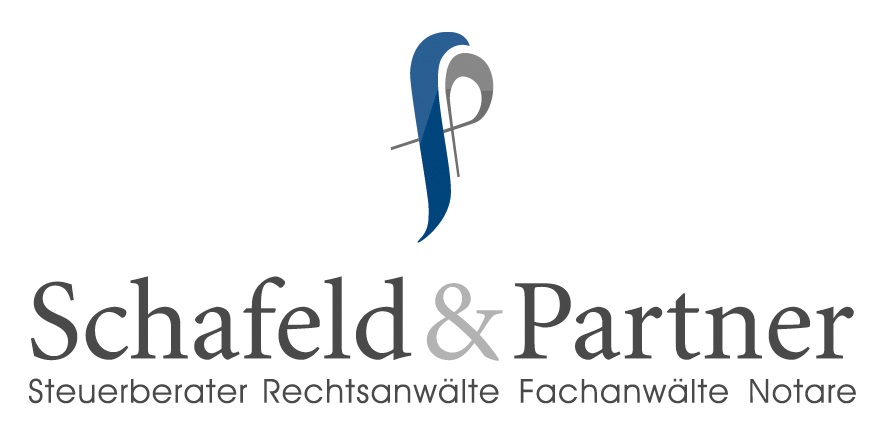 Datenerfassungsbogen zur Erstellung
einer Vorsorgevollmacht (mit Patientenverfügung)Dieser Fragebogen soll uns dabei helfen, die für Sie optimale Vorsorgevollmacht und Patientenverfügung zu erstellen. Vor dem Ausfüllen dieses Fragebogens empfehlen wir Ihnen die Lektüre unseres Merkblatts „Vorsorgevollmacht und Patientenverfügung“. In dem Merkblatt werden die gesetzlichen Grundlagen erläutert und verschiedene Gestaltungsmöglichkeiten dargestellt. Selbstverständlich stehen wir auch gerne für ein persönliches Beratungsgespräch bereit.Auch wenn Ehegatten häufig gemeinsam einen Beurkundungstermin vereinbaren, um eine Vorsorgevollmacht mit Patientenverfügung zu beurkunden, sollte jeder Ehegatte diesen Fragebogen gesondert ausfüllen, da sich Wertevorstellungen, Behandlungswünsche etc. jeweils unterscheiden können.1. Persönliche Angaben2. Angaben zu  den bevollmächtigten PersonenNachfolgend bitten wir um Angabe der Personen, die Sie für den Vorsorgefall bevollmächtigen wollen. Da die Vollmacht im Verhältnis zu Dritten – also nach außen - unbeschränkt gültig ist, sollten die von Ihnen bevollmächtigten Personen Ihr absolutes Vertrauen genießen. In der Regel sollten nicht mehr als zwei oder drei Bevollmächtigte bestimmt werden, damit der Kreis der bevollmächtigten Personen nicht zu groß wird. Zudem sollten Überlegungen dahingehend angestellt werden, ob jeder Bevollmächtigte alleinvertretungsberechtigt sein soll bzw. ob ein Bevollmächtigter nur ersatzweise beim Ausfall eines anderen Bevollmächtigten bestellt werden soll.3. Beschränkung der Vollmacht im Innenverhältnis und AuftragsverhältnisEine Beschränkung der Vollmacht im Außenverhältnis (z.B. nur auf die Fälle, in denen der Vollmachtgeber nicht mehr geschäftsfähig ist) ist nicht praktikabel. Würde eine solche Beschränkung in die Vollmacht aufgenommen, müsste jede Bank, jede Versicherung und jedes Amt zunächst prüfen, ob tatsächlich eine Geschäftsunfähigkeit des Vollmachtgebers vorliegt. Hierfür müsste dann jedes Mal ein aktuelles ärztliches Gutachten eingeholt werden. Gleichwohl können die Bevollmächtigten aber in dem zu Grunde liegenden Auftragsverhältnis angewiesen werden, von der Vollmacht in vermögensrechtlichen Angelegenheiten nur im beschränkten Umfang Gebrauch zu machen. Dies hat zur Folge, dass die Rechtsgeschäfte des Bevollmächtigten gegenüber den Vertragspartnern zwar nach wie vor Gültigkeit haben, sich der Bevollmächtigte aber gegenüber dem Vollmachtgeber schadensersatzpflichtig macht. In jeder Vorsorgevollmacht ist bereits geregelt, dass die Bevollmächtigten von dieser Vollmacht nur Gebrauch machen dürfen, soweit der Vollmachtgeber nicht mehr selbst in der Lage ist, seinen Willen entsprechend kundzutun.Eine gewisse Kontrolle der Bevollmächtigten kann dadurch erreicht werden, dass der Vollmachtgeber die Aushändigung der Vollmachtsurkunden selbst vornimmt und dadurch selbst bestimmt, wann die Vollmacht gegenüber jedem einzelnen Bevollmächtigten „in Kraft treten“ soll.4. PatientenverfügungIn der Patientenverfügung legen Sie Ihre Lebensanschauung, Ihre allgemeinen Wertvorstellungen sowie Ihre konkreten Behandlungswünsche für ärztliche Maßnahmen verbindlich fest. Die Patientenverfügung dient den behandelnden Ärzten aber auch den von Ihnen in einer separaten Vorsorgevollmacht bevollmächtigten Personen als Leitfaden und als Entscheidungshilfe in all den Fällen, in denen Sie (z.B. aufgrund einer Alzheimer-Erkrankung oder eines Sportunfalls) Ihren Willen nicht mehr selbst äußern können. Durch die Patientenverfügung sollten daher die Ärzte und auch die von Ihnen bevollmächtigten Personen wissen, wie Sie sich in einer konkreten Behandlungssituation entschieden hätten, wenn Sie noch die entsprechende Entscheidung hätten treffen können.Eine Patientenverfügung kann recht allgemein gehalten werden. Leidet der Verfügende bereits an einer schweren Erkrankung, die zu einer späteren Demenz führen kann, können auch spezifisch auf diese Erkrankung abgestimmte Behandlungswünsche in die Patientenverfügung aufgenommen werden. Musterformulierungen finden sich u.a. auf der Homepage der Ärztekammer Westfalen-Lippe (unter www.aekwl.de).In jedem Fall ist es ratsam, sich vor dem Verfassen einer Patientenverfügung mit seinem Hausarzt abzustimmen und offene medizinische Fragen mit diesem zu klären.5. Auftrag an den NotarZum Zwecke der Terminsvorbereitung wird der Notar hiermit beauftragt, einen Entwurf der Vorsorgevollmacht zu erstellen, einen Entwurf der Patientenverfügung zu erstellenund an mich zu übersenden            per E-Mail           per Post          Mir ist bekannt, dass für die Erstellung eines Entwurfs bereits Notargebühren anfallen. Diese werden aber im Falle einer späteren Beurkundung vollumfänglich auf die dann entstehenden Gebühren angerechnet!Manche Rechtsschutzversicherer bieten eine (teilweise) Kostenübernahme für die Erstellung von notariellen Vorsorgevollmachten und Patientenverfügungen an. Bitte klären Sie mit Ihrer Rechtsschutzversicherung im Vorfeld unserer Beauftragung, ob die hier anfallenden Gebühren von der Versicherung übernommen werden!FamiliennameVornameGeburtsnameStraße und HausnummerPLZ und WohnortGeburtsdatum und Geburtsortam                        in      Familienstand ledig       verheiratet     geschieden   verwitwetEhevertrag geschlossen?(falls ja, bitte Kopie des Ehevertrages diesem Fragebogen beifügen!): nein, gesetzlicher Güterstand ja, Gütertrennung      ja, modifizierter Zugewinnausgleich  ja, GütergemeinschaftTelefon (tagsüber)E-MailStaatsangehörigkeit: Deutsch               Wert des derzeitigen Vermögens?
(einschließlich Immobilien, Kapitallebensversicherungen, Bankguthaben, Hausrat u.a.) ohne Abzug bestehender Schulden)ca.       ,- €Wurde bereits eine Vorsorgevollmacht/Patientenverfügung errichtet? nein         ja, am       (bitte beifügen!)Bevollmächtigter Nr. 1Name:                     Vorname:             Straße/Nr.:                       Telefon :                 Geburtsname:       Geburtsdatum:      PLZ/Ort:        Handy:          Bevollmächtigter Nr. 2Name:                     Vorname:             Straße/Nr.:                       Telefon :                 Geburtsname:       Geburtsdatum:      PLZ/Ort:        Handy:          Bevollmächtigter Nr. 3Name:                     Vorname:             Straße/Nr.:                       Telefon :                 Geburtsname:       Geburtsdatum:      PLZ/Ort:        Handy:          Bevollmächtigter Nr. 4Name:                     Vorname:             Straße/Nr.:                       Telefon :                 Geburtsname:       Geburtsdatum:      PLZ/Ort:        Handy:          Rangverhältnis der 
Bevollmächtigten(empfehlenswert und praktikabel ist es hier, allen Bevollmächtigten Alleinvertretungsmacht einzuräumen und das Wirksamwerden der Vollmacht über die Aushändigung der Urkunde zu steuern!) jeder Bevollmächtigte soll allein vertretungsberechtigt und allein 
    handlungsfähig sein (Regelfall) die Bevollmächtigten Nr.       sollen nur gemeinsam 
    vertretungsberechtigt sein, d.h. alleine keine Handlungen für mich
    vornehmen dürfen.   der Bevollmächtigte Nr.       soll nur ersatzweise bevollmächtigt
    werden, falls der/die Bevollmächtigte(n) Nr.       gestorben ist/sind Vollmacht soll sich erstrecken auf:
(sinnvoll ist es, die Vollmacht auf alle drei Bereiche zu erstrecken) sämtliche Vermögensangelegenheiten  sämtliche persönliche Angelegenheiten (Gesundheitsfürsorge) die Beachtung und Umsetzung meiner Patientenverfügung Vergütung für die 
Bevollmächtigten nein, nur Ersatz für entstehende Aufwendungen  ja, in Höhe von monatlich bis zu       ,- €a) Beschränkung der Vollmacht in Vermögensangelegenheitena) Beschränkung der Vollmacht in VermögensangelegenheitenSollen die Bevollmächtigten berechtigt sein, sonstiges Vermögen von mir zu verschenken?  nein, überhaupt nicht nur übliche Gelegenheitsgeschenke (Weihnachten, Geburtstag etc.) ja, uneingeschränktGrds. sollen die Bevollmächtigten nur mir gegenüber zur Rechnungslegung verpflichtet sein.  Auf eine Pflicht zur Vorlage von einzelnen Belegen wird verzichtet      für Vorgänge bis zu einem Wert von 500,- €      für Vorgänge bis zu einem Wert von       ,-€Bestimmte Rechtsgeschäfte sollen von der Vollmacht ausgeschlossen werden (z.B. Immobiliengeschäfte, Rechtsgeschäfte im Zusammenhang mit unternehmerischen Beteiligungen etc.)Für folgende Rechtsgeschäfte soll die Vollmacht nicht gelten:b) Wirksamwerden der Vollmachtb) Wirksamwerden der VollmachtWann soll die Vollmacht in Kraft treten  Ich bitte um Übersendung einer Ausfertigung der 
    Vollmacht und einer Kopie der Patientenverfügung
    für jeden Bevollmächtigten an mich; ich werde die
    Vollmachten dann bei Bedarf selbst übergeben. Ich bitte darum, jedem Bevollmächtigten direkt
    eine Ausfertigung der Vollmacht und eine Kopie der
    Patientenverfügung zu übermitteln. Die Vollmachten
    sollen also sofort wirksam werden.c) Erfassung im Zentralen Vorsorgeregisterc) Erfassung im Zentralen VorsorgeregisterErfassung im Zentralen 
Vorsorgeregister  Ich wünsche die Erfassung meiner Vorsorgevoll-
    macht und Patientenverfügung im ZVRAktueller 
Gesundheitszustand: Ich bin derzeit gesund. Die Patientenverfügung soll deshalb als
     reine Vorsorgemaßnahme erstellt werden und mithin einen 
     weiten Anwendungsrahmen abdecken. Die Vorsorgevollmacht soll konkret auf meine bestehende 
     Erkrankung abgestimmt werden. Ich leide an:      Ich werde deshalb meinen Arzt bitten, meine konkreten 
      Behandlungswünsche zusammen zu fassen und an den Notar
      zu übersenden.Für welche Situationen soll die Patientenverfügung gelten?(Mehrfachnennungen möglich und sinnvoll. Nur in den angekreuzten Situationen sollen die nachfolgend aufgeführten Behandlungswünsche gelten!) wenn ich mich im unmittelbaren Sterbeprozess befinde, mein
     Tod also unmittelbar bevorsteht.  wenn ich mich im Endstadium einer unheilbaren, tödlich 
     verlaufenden Krankheit befinde, auch dann, wenn der Todes-
     zeitpunkt noch nicht absehbar ist. wenn infolge einer Gehirnschädigung meine Einsichtsfähigkeit 
     und meine Fähigkeit, mit anderen Menschen in Kontakt zu treten,
     nach Einschätzung zweier erfahrener Ärzte aller Wahrscheinlich-
     keit nach unwiederbringlich erloschen ist, selbst wenn der Todes-
     zeitpunkt noch nicht absehbar ist. wenn ich infolge eines sehr weit fortgeschrittenen Hirnabbaupro-
     zesses (z. B. bei Demenzerkrankung) auch mit ausdauernder 
     Hilfestellung nicht mehr in der Lage bin, Nahrung und Flüssigkeit
     auf natürlicher Weise zu mir zu nehmen. für etwaige, mit den vorgenannten Situationen vergleichbare 
     Situationen.
 Konkrete Behandlungswünsche:
1. Lebenserhaltende
    Maßnahmen(Zutreffendes bitte ankreuzen)2. Lindernde pflegerische
    bzw. ärztliche Maßnah-
    men(Zutreffendes bitte ankreuzen)3. Letzte Lebensphase(soweit gewünscht, ankreuzen; falls keine konkreten Vorstellungen vorliegen, bitte dies ankreuzen.Nur in den oben von mir festgelegten Extrem-Situationen 
wünsche ich,
 dass alle lebenserhaltender Maßnahmen, die nur den Todeseinritt
     verzögern und dadurch mögliches Leiden unnötig verlängern
     würden, unterlassen werden. Insbesondere wünsche ich für den  
     Fall, dass ärztliche Maßnahmen lediglich mein Leiden verlängern
     würden, nur in dieser konkreten Situation:      das Unterlassen von Wiederbelebungsmaßnahmen,       das Unterlassen sämtlicher Maßnahmen, die zum Zwecke der 
          Lebenserhaltung bzw. Lebensverlängerung eingesetzt werden
          und nicht ausschließlich der Linderung von Leiden dienen, wie
          z.B. maschinelle Beatmung, Dialyse oder Operationen.      das Unterlassen einer künstliche Ernährung (über Sonde durch 
          den Mund, die Nase oder die Bauchdecke oder über die Vene)
          und das Unterlassen einer Flüssigkeitsgabe (außer zur 
          Beschwerdelinderung) dass alles medizinisch Mögliche und Sinnvolle getan wird, um
     mich am Leben zu erhalten, auch wenn dies die Verlängerung
     meines Leidens bedeutet.
 dass lindernde pflegerische Maßnahmen, insbesondere eine
     Mundpflege zur Vermeidung des Durstgefühls, sowie lindernd
     ärztliche Maßnahmen vorgenommen werden, im Speziellen 
     Medikamente zur wirksamen Bekämpfung von Schmerzen, Luftnot, 
     Angst, Unruhe, Erbrechen und anderen Krankheitserscheinungen.
     Die Möglichkeit einer Verkürzung meiner Lebenszeit durch diese
     Maßnahmen nehme ich in Kauf dass die vorstehend bezeichnetem lindernden pflegerischen und
     ärztlichen Maßnahmen nur und ausschließlich dann vorgenommen
     werden, wenn hierdurch eine Verkürzung meines Lebens ausge-
     schlossen werden kann.
 dass ich zum Sterben in ein Krankenhaus verlegt werde. dass ich – soweit möglich – zu Hause bzw. in vertrauter
     Umgebung sterben kann. dass ich – soweit möglich – in einem Hospiz sterben kann. dass mir folgende Personen beistehen: dass mir ein Vertreter folgender Kirche beisteht: dass mir hospizlicher Beistand geleistet wird.  hierüber möchte ich derzeit noch keine Regelung treffen. 4. Ärztliche BeratungHinsichtlich der Behandlungswünsche habe bzw. werde ich mich vor der Beurkundung ärztlich beraten lassen? nein ja, und zwar bei Dr.      Wünsche für Maßnahmen nach meinem Tode:
1. Bestattung(soweit gewünscht, ankreuzen)2. Organspende(Zutreffendes bitte ankreuzen)3. Obduktion(Zutreffendes bitte ankreuzen)     

 Ich wünsche eine Erdbestattung.  Ich wünsche eine Feuerbestattung. Besondere Wünsche zu meiner Bestattung:  hierüber möchte ich derzeit noch keine Regelung treffen. 
 Ich möchte meine Organe nicht spenden.  Ich möchte alle meine Organe der Organspende zur
     Verfügung stellen,      Einzelheiten habe ich in meinem Organspendeausweis
          geregelt.      ich habe bislang keinen Organspendeausweis ausgefüllt,
          stimme aber hiermit einer Organspende zu.
 Ich wünsche – soweit möglich - keine Obduktion.  Ich bin mit einer Obduktion zur Befundklärung einverstanden.